                                          П О С Т А Н О В Л Е Н И Еот «09» марта  2017 г.     №   41ст.Гиагинская«О формировании фонда капитального ремонта на счете регионального оператора многоквартирных домов, расположенных на территории МО «Гиагинский район»В соответствии с п. 7 ст. 170 Жилищного кодекса Российской Федерации, Федерального закона от 25.12.2012г. №271 «О внесении изменений в Жилищный кодекс Российской Федерации и отдельные законодательные акты Российской Федерации и признании утратившим силу отдельных законодательных актов Российской Федерации», руководствуясь ст. 14 Федерального закона «Об общих принципах организации местного самоуправления в Российской Федерации» от 06.10.2003 г. № 131 - ФЗ,                                     П О С Т А Н О В Л Я Ю:        1. Многоквартирным домам, не выбравшим способ формирования денежных средств на капитальный ремонт, формировать фонд капитального ремонта общего имущества на специальном счете Некоммерческой организации «Адыгейский республиканский фонд капитального ремонта общего имущества в многоквартирных домах» (далее по тексту Фонд);        2. Утвердить перечень многоквартирных домов денежные средства, которых будут формироваться на счете Фонда (приложение №1);         3. В течении 5-ти рабочих дней уведомить Фонд о принятом постановлении и направить в адрес Фонда заверенную копию настоящего постановления;        4. Опубликовать постановление на официальном сайте администрации МО «Гиагинский район»  и разместить в газете «Красное знамя»;        5. Контроль за исполнением данного постановления возложить на  заместителя главы администрации  МО «Гиагинский район» по сельскому хозяйству и имущественно - земельным вопросам.Глава МО «Гиагинский район»                                                             В. Пуклич                                                                                           Приложение № 1                                                                            Утвержден                                                                             постановлением главы                                                                                                                                                                                             МО «Гиагинский район»                                                                                             	 от 09.03.2017 г. № 41 Перечень многоквартирных домов на территории                               МО «Гиагинский район»Управляющая делами администрацииМО «Гиагинский район»                                                                 А. Хоровьева  Р            РЕСПУБЛИКА  АДЫГЕЯАдминистрация муниципального образования «Гиагинский район»АДЫГЭ РЕСПУБЛИКЭМКIЭ Муниципальнэ образованиеу «Джэджэ районым»  иадминистрациеНомерАдрес многоквартирного домаГод ввода в эксплуатацию Количество квартир1.Станица Гиагинская, улица М. Горького, 71963162.Станица Гиагинская, улица М. Горького, 91971163.Станица Гиагинская, улица М. Горького, 9 а1978224.Станица Гиагинская, улица М. Горького, 111970225.Станица Гиагинская, улица Международная, 201991186.Станица Гиагинская, улица Международная, 311964227.Станица Гиагинская, улица Международная, 331964228.Станица Гиагинская, улица Международная, 35196949.Станица Гиагинская, улица Международная, 3719721810.Станица Гиагинская, улица Международная, 3919751811.Станица Гиагинская, улица Международная, 39/219821812.Станица Гиагинская, улица Международная, 39/519831813.Станица Гиагинская, улица Международная, 39/719851814.Станица Гиагинская, улица Международная, 39/919831815.Станица Гиагинская, улица Международная, 39/1019881816.Станица Гиагинская, улица Международная, 39/1119951817.Станица Гиагинская, улица Международная, 39/12 а19851818.Станица Гиагинская, улица Ленина, 1441970819.Станица Гиагинская, улица Ленина, 144 а19911820.Станица Гиагинская, улица Ленина, 14619882221.Поселок Новый, улица Мира, 41980422.Поселок Новый, улица Мира, 61980423.Поселок Новый, улица Набережная, 141967824.Поселок Новый, улица Набережная, 161967825.Станица Гиагинская, улица Ленина, 14819722226.Станица Гиагинская, улица Ленина, 1501963827.Станица Гиагинская, улица Ленина, 1541961428.Станица Гиагинская, улица Ленина, 154 а19881829.Станица Гиагинская, улица Ленина, 15619631030.Станица Гиагинская, улица Ленина, 15819961831.Станица Гиагинская, улица Ленина, 23819812232.Станица Гиагинская, улица Ленина, 35119871833.Станица Гиагинская, улица Почтовая, 2719821734.Станица Гиагинская, улица Красная, 3671966835.Станица Гиагинская, улица Почтовая, 3819861836.Станица Гиагинская, улица Пролетарская, 6019931837.Станица Гиагинская, улица Эскадронная, 7419882238.Станица Гиагинская, улица Центральная, 1919591239.Станица Гиагинская, улица Центральная, 2119591240.Станица Гиагинская, улица Центральная, 2319591641.Станица Гиагинская, улица Центральная, 23 а19932742.Станица Гиагинская, улица Центральная, 3419661643.Станица Гиагинская, улица Центральная, 3619871844.Поселок Новый, улица Набережная, 11957845.Поселок Новый, переулок Советский, 91980446.Поселок Новый, переулок Комсомольский, 419651647.Поселок Новый, переулок Комсомольский, 819771648.Станица Дондуковская, улица Ломоносова, 1771979849.Станица Гиагинская, улица Заводская, 1719671650.Станица Гиагинская, улица Заводская, 1919752251Станица Гиагинская, улица Заводская, 21 а19913352.Станица Гиагинская, улица Ленина, 5019591253.Станица Гиагинская, улица Ленина, 5219591254.Станица Гиагинская, улица Ленина, 5419591555.Поселок Гончарка, улица Гиагинская, 1019834156.Поселок Гончарка, улица Гиагинская, 1219953357.Поселок Гончарка, улица Садовая, 619852458.Поселок Гончарка, улица Садовая, 819862259.Поселок Гончарка, улица Центральная, 1719883360.Поселок Гончарка, улица Школьная, 2319781861.Поселок Гончарка, улица Школьная, 2519781862.Поселок Гончарка, улица Школьная, 281972863.Поселок Гончарка, улица Школьная, 321972864.Поселок Гончарка, улица Школьная, 341970865.Поселок Гончарка, улица Школьная, 361975866.Поселок Гончарка, улица Школьная, 381974867.Поселок Новый, переулок Советский, 71980468п. Гончарка, ул. Центральная, 1219781469ст. Гиагинская, ул. Ленина, 1219591670ст. Гиагинская, ул. Железнодорожная, 61950671ст. Гиагинская, ул. Центральная,41959872ст. Гиагинская, ул. Центральная,81959673ст. Гиагинская, ул. Эскадронная, 981968674ст. Гиагинская, ул. Братская, 125 "А"1991475с. Сергиевское, ул. Почтовая,91983876с. Сергиевское, ул. Почтовая, 111980877с. Сергиевское, ул. Центральная, 5219748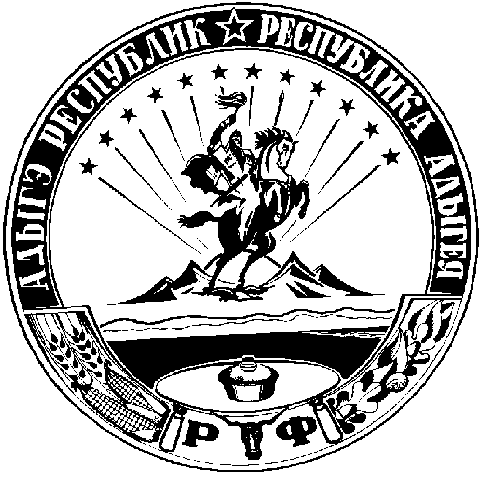 